Schützenverein Neuhof e.V. von 1925Lange Str. 3937441 Bad Sachsa       					                                                                           1. Vorsitzender: Ronald Häßler                                                                                                                                                                      Tel   05525/959567                                                                                                                                                                       Mobil: 01707508833  									   ronaldhaessler@t-online.deAn alleMitglieder                                                                                                                                                                                                                                                                                                                                                                                                                                                                                                                                                                                                                                                                                                                                                                                                                                                                                                                                                                                                                                                                                                                                                                                                                                                                                                                                                                                                                                                                                                                                                                                                                                                   Sonntag, 14. Januar 2024Einladung zur JahreshauptversammlungLiebe Schützenschwestern, liebe Schützenbrüder, liebe Jungschützen !Zur diesjährigen Jahreshauptversammlung, am Samstag, d. 27. Januar,lade ich Euch hiermit herzlich in das Schützenhaus ein.Beginn 19.000 Uhr mit einem gemeinsamen Essen, zu dem die amtierenden Könige ebenfalls herzlich einladen.anschl. folgende                                   T a g e s o r d n u n gEröffnung, Feststellung der ordnungsgemäßen Ladung und der BeschlussfähigkeitEhrung verstorbener MitgliederGenehmigung des Protokolls der letzten JHV (ist beigefügt)GrußworteBerichte		a. des Vorsitzenden	b. des Schießsportleiters                                           c. der Damenwartin	d. der Jugendwart       KassenberichtBericht der KassenprüferEhrungenNachwahl Jugendwart und stellvertretender Kassierer Wahl eines Kassenprüfers für 2024/2025Vorbereitung Jubiläumsfest 2025, Beschlussfassung über finanzielle Mittel  Vorausschau und Terminplan 2024Anträge und Anfragen (müssen bis 25.Januar eingereicht sein)In Anbetracht der umfangreichen Tagesordnung und des gemeinsamen Essens, bitte ichum pünktliches Erscheinen in Uniform oder Vereinskleidung.Mit SchützengrußRonald Häßler, 1.Vors.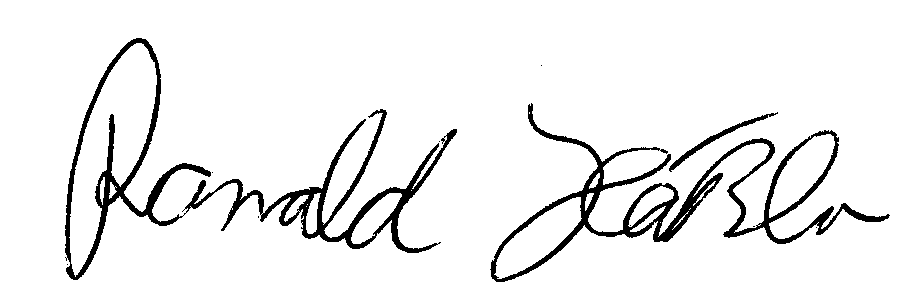 